Name:____________________________________________________________________________The Underground Railroad:Essay to InformQUESTIONS:	-What was the Underground Railroad?	-Why was the Underground Railroad significant?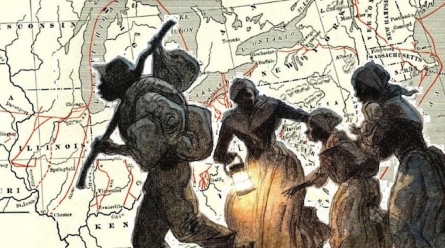 